П О С Т А Н О В Л Е Н И Еот _____________№ _____г. МайкопО внесении изменений в Порядок использования бюджетных ассигнований резервного фонда Администрации муниципального образования «Город Майкоп»В соответствии со статьей 81 Бюджетного кодекса Российской Федерации, статьей 6 Положения «О бюджетном процессе в муниципальном образовании «Город Майкоп», утвержденного Решением Совета народных депутатов муниципального образования «Город Майкоп» от 24.12.2007 № 239-рс «Об утверждении Положения «О бюджетном процессе в муниципальном образовании «Город Майкоп»,                            п о с т а н о в л я ю:1. Внести в Порядок использования бюджетных ассигнований резервного фонда Администрации муниципального образования «Город Майкоп», утвержденный постановлением Администрации муниципального образования «Город Майкоп» от 18.04.2018 № 488 «О Порядке использования бюджетных ассигнований резервного фонда Администрации муниципального образования «Город Майкоп» (в редакции постановлений Администрации муниципального образования «Город Майкоп» от 16.06.2022 № 580, от 22.06.2022 № 597, от 07.09.2022 № 824, от 26.12.2022 № 1221, от 23.01.2023 № 28, от 11.04.2023 № 263, от 31.05.2023 № 401, от 21.07.2023 № 632, от 09.10.1923 № 875), следующие изменения:1.1. Абзацы девятый, десятый пункта 4 признать утратившими силу;1.2. Абзацы седьмой, восьмой, девятый, десятый пункта 6 признать утратившими силу;1.3. Приложение признать утратившим силу.2. Опубликовать настоящее постановление в газете «Майкопские новости» и разместить на официальном сайте Администрации муниципального образования «Город Майкоп».3. Настоящие постановление вступает в силу со дня его официального опубликования.Глава муниципального образования«Город Майкоп»                                                                       Г.А. МитрофановАдминистрация муниципального образования «Город Майкоп»Республики Адыгея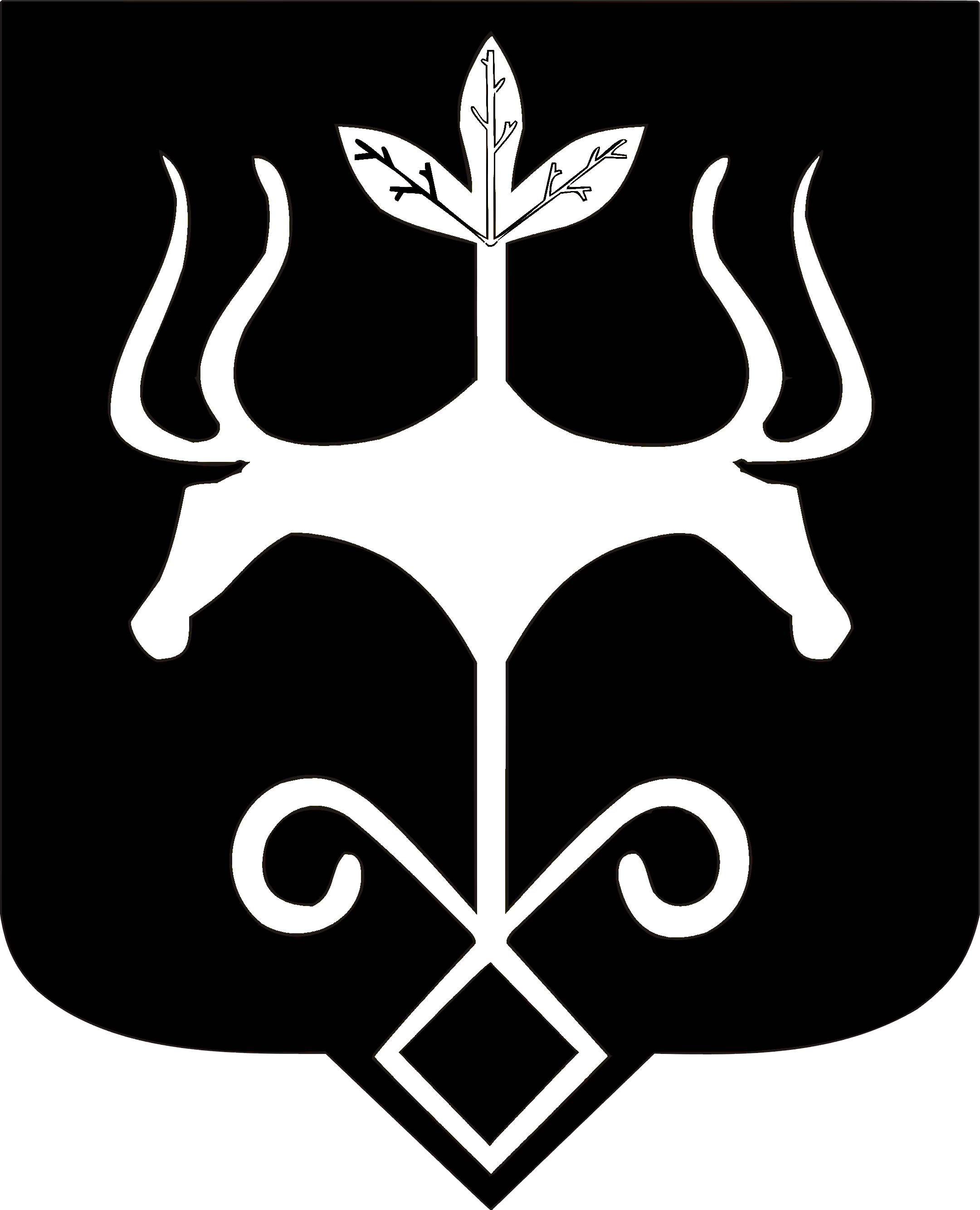 АдыгэРеспубликэммуниципальнэ образованиеу
«Къалэу Мыекъуапэ» и Администрацие